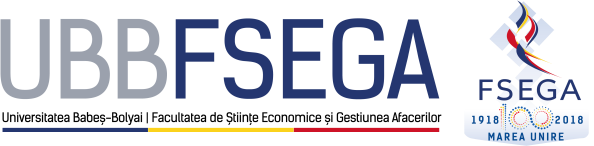 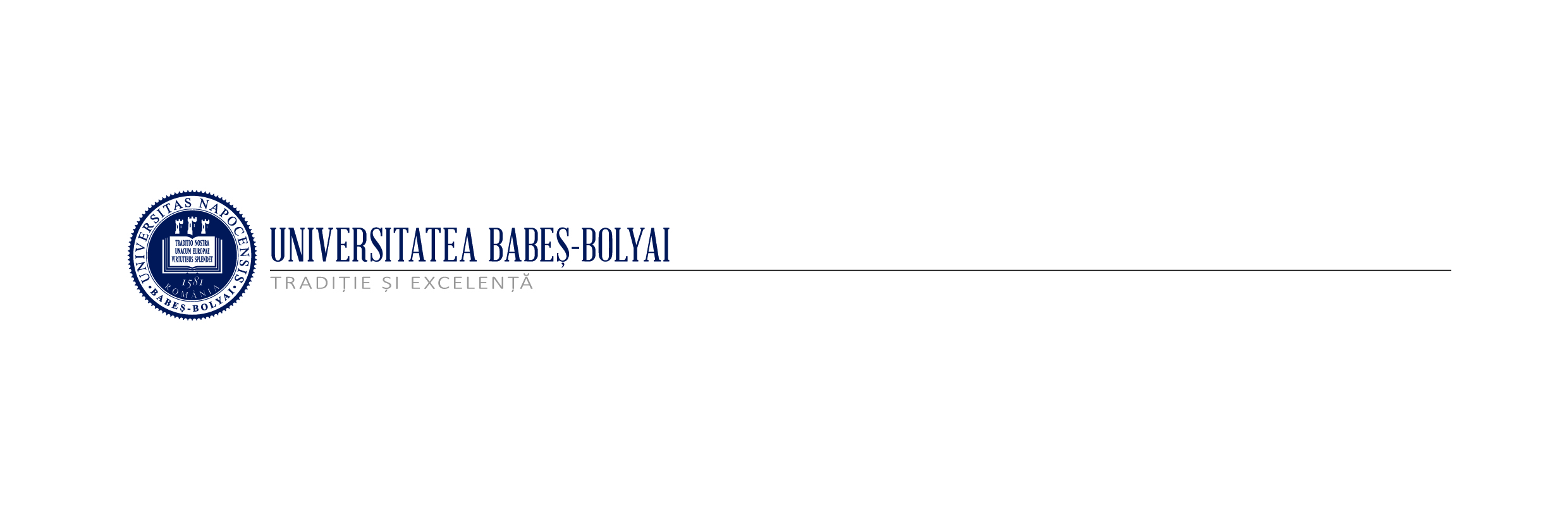 Nr. 156/ 29.11.2018TEMATICA ȘI BIBLIOGRAFIApentru examenul de admitere la MASTERAT, sesiunea iulie 2019Specializarea: FISCALITATEDisciplina : FINANŢE PUBLICE Capitolul 1.      IMPOZITUL CA PRINCIPAL VENIT AL STATULUI1.1. Conţinutul şi rolul impozitelor. 1.2. Clasificarea impozitelor. 1.3. Elementele tehnice ale impozitelor1.4. Principiile impuneriiCapitolul 2. OPŢIUNILE FISCALITĂŢII2.1. Impozitul între opţiunile fiscalităţii2.2. Opţiunea socială2.3. Opţiunea economică2.4. Opţiunea juridicăBIBLIOGRAFIE:Inceu Adrian Mihai, Dan Tudor Lazăr, Zai Paul Vasile, Finanţe publice în context european”Ed. Accent, Cluj Napoca, 2009Inceu Adrian Mihai, Dan Tudor Lazăr, Moldovan Bogdan, Finanţe şi bugete publice, Ed. Accent, Cluj Napoca, 2009Mara, E.R., 2012, Finanţele publice între competiţie și armonizare fiscală, Editura Risoprint, Cluj-NapocaDirector de departament,Prof. univ. dr. Cristina Ciumaș